Пенсионный фонд РФ автоматически оформляет сертификаты на материнский капитал с 15 апреля 2020 года. Обращаться в ПФР не требуется. Подробнее: http://www.pfrf.ru/press_center/~2020/03/02/200794. #Пенсионныйфонд #ПФР #важнознать #материнскийкапитал 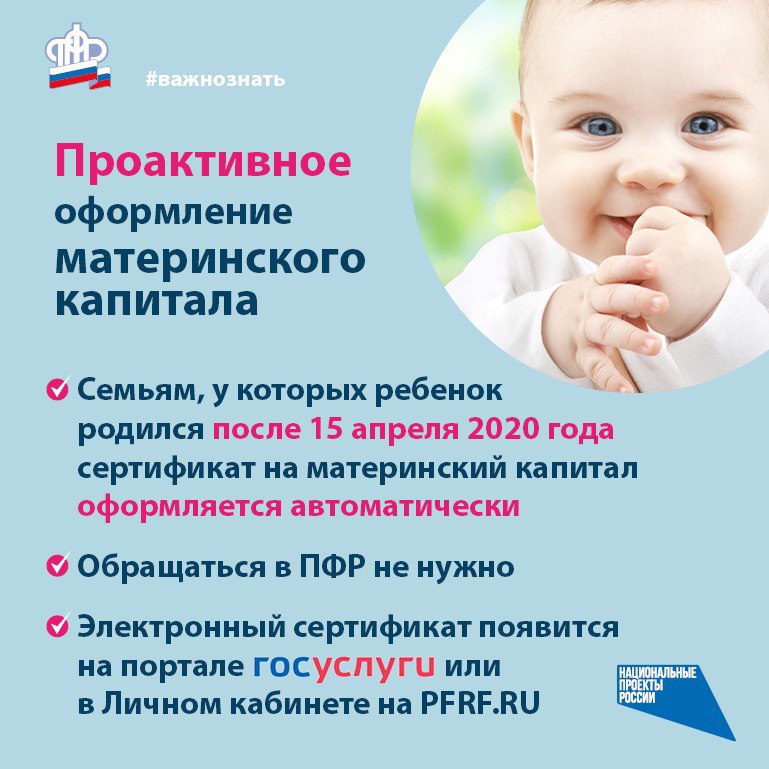 